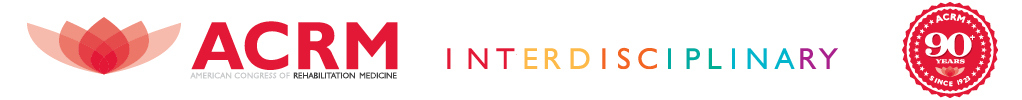 Hello Name,I am very excited to tell you about ACRM.  ACRM (www.ACRM.org) is the premier organization for rehabilitation research and translation, comprised of clinicians and researchers striving to advance rehabilitation research and medicine.  The newly formed Neurodegenerative Diseases (NDD) Networking Group (NG) was formed to specifically advance the rehabilitation research and clinical care for people with Multiple Sclerosis, Parkinson’s Disease, Amyotrophic Lateral Sclerosis, and other neurodegenerative conditions.  The NDD NG already has over 150 members since being established only a year ago.  In 2013, there were several programs at the ACRM Annual Conference focused on NDD, and the NDD NG aims to double the programming options.  In addition, the NDD NG will organize a luncheon or cocktail hour with a keynote speaker and an opportunity for those interested in NDD NG to network. The NDD NG is also focused on developing products to advance the translation of evidence into clinical practice, to ultimately improve the quality of life of people with NDD.In order to accomplish our goals, we need to raise the funds to support the networking luncheon and cocktail hour, as well as some of our programming at the 2014 Annual Conference in Toronto.  The new NDD NG is drawing in members who will be interested in the products that you offer, such that a sponsorship from you may yield benefits to your company as well.  Please find the enclosed materials that explain how you can support ACRM and the Neurodegenerative Diseases, while gaining exposure for your company and products. Please contact Jenny Richard at JRichard@ACRM.org if you feel your organization would like to participate as a sponsor during our 2020 Annual Conference in Atlanta, Georgia.  The link below to the ACRM Prospectus will provide more details. http://www.acrm.org/sponsorship/ (right click to open)Thank you for your time and attention.Sincerely,Your SignatureName CredentialsChair, of ACRM Community Group, ACRMYour affiliation & Title  (Director xxx at xxx)